FORMULARVORLAGE FÜR DIE LIEFERANTENREGISTRIERUNG 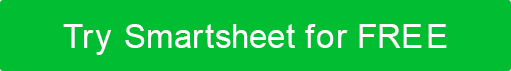 FirmennameAdresszeile 1Adresszeile 2Telefon | Faxe-MailFirmennameAdresszeile 1Adresszeile 2Telefon | Faxe-MailFirmennameAdresszeile 1Adresszeile 2Telefon | Faxe-MailIHR LOGOIHR LOGOIHR LOGOIHR LOGOFIRMENKONTAKTFIRMENKONTAKTFIRMENKONTAKT LIEFERANTEN-REGISTRIERUNGSFORMULAR LIEFERANTEN-REGISTRIERUNGSFORMULAR LIEFERANTEN-REGISTRIERUNGSFORMULAR LIEFERANTEN-REGISTRIERUNGSFORMULARFIRMENNAMEPOSTANSCHRIFTPOSTANSCHRIFTTELEFONPOSTANSCHRIFTPOSTANSCHRIFTFaxPOSTANSCHRIFTPOSTANSCHRIFTE-MAILWEBSITEWEBSITEANSPRECHPARTNER NAME & ANREDEKONTAKT-E-MAILKONTAKT-E-MAILKONTAKT TELEFON 1KONTAKT TELEFON 2KONTAKT TELEFON 2UNTERNEHMENSÜBERSICHTUNTERNEHMENSÜBERSICHTUNTERNEHMENSÜBERSICHTALLGEMEIN DETAILS ZU DIENSTLEISTUNGEN / WARENDATUM DER GRÜNDUNG DES UNTERNEHMENSBRUTTOJAHRESUMSATZBRUTTOJAHRESUMSATZGEOGRAFISCHES VERSORGUNGSGEBIETRECHTLICHE STRUKTURRECHTLICHE STRUKTURGESCHÄFTSTYPJAHRE ZUVOR REGISTRIERTJAHRE ZUVOR REGISTRIERTVERSICHERT?FESTHAFTEND?FESTHAFTEND?LIZENZIERT?LIZENZNUMMERLIZENZNUMMERWEITERE INFOSBANKVERBINDUNGBANKVERBINDUNGBANKVERBINDUNGBANK NAMEBANKANSCHRIFTBANKANSCHRIFTNAME DES BEGÜNSTIGTENBANKANSCHRIFTBANKANSCHRIFTKONTONUMMERBANKANSCHRIFTBANKANSCHRIFTZERTIFIZIERUNGZERTIFIZIERUNGIch bestätige hiermit, dass alle bereitgestellten Informationen nach bestem Wissen und Gewissen wahr und genau sind, und ich verstehe, dass diese Informationen bei der Bewertung von Angeboten, Angeboten und Vorschlägen als wesentlich angesehen werden. Jede Statusänderung, die sich auf die bereitgestellten Informationen auswirkt, muss innerhalb von zehn (10) Tagen nach dieser Änderung mitgeteilt werden. Ich bestätige hiermit, dass alle bereitgestellten Informationen nach bestem Wissen und Gewissen wahr und genau sind, und ich verstehe, dass diese Informationen bei der Bewertung von Angeboten, Angeboten und Vorschlägen als wesentlich angesehen werden. Jede Statusänderung, die sich auf die bereitgestellten Informationen auswirkt, muss innerhalb von zehn (10) Tagen nach dieser Änderung mitgeteilt werden. Ich bestätige hiermit, dass alle bereitgestellten Informationen nach bestem Wissen und Gewissen wahr und genau sind, und ich verstehe, dass diese Informationen bei der Bewertung von Angeboten, Angeboten und Vorschlägen als wesentlich angesehen werden. Jede Statusänderung, die sich auf die bereitgestellten Informationen auswirkt, muss innerhalb von zehn (10) Tagen nach dieser Änderung mitgeteilt werden. Ich bestätige hiermit, dass alle bereitgestellten Informationen nach bestem Wissen und Gewissen wahr und genau sind, und ich verstehe, dass diese Informationen bei der Bewertung von Angeboten, Angeboten und Vorschlägen als wesentlich angesehen werden. Jede Statusänderung, die sich auf die bereitgestellten Informationen auswirkt, muss innerhalb von zehn (10) Tagen nach dieser Änderung mitgeteilt werden. Ich bestätige hiermit, dass alle bereitgestellten Informationen nach bestem Wissen und Gewissen wahr und genau sind, und ich verstehe, dass diese Informationen bei der Bewertung von Angeboten, Angeboten und Vorschlägen als wesentlich angesehen werden. Jede Statusänderung, die sich auf die bereitgestellten Informationen auswirkt, muss innerhalb von zehn (10) Tagen nach dieser Änderung mitgeteilt werden. Ich bestätige hiermit, dass alle bereitgestellten Informationen nach bestem Wissen und Gewissen wahr und genau sind, und ich verstehe, dass diese Informationen bei der Bewertung von Angeboten, Angeboten und Vorschlägen als wesentlich angesehen werden. Jede Statusänderung, die sich auf die bereitgestellten Informationen auswirkt, muss innerhalb von zehn (10) Tagen nach dieser Änderung mitgeteilt werden. Ich bestätige hiermit, dass alle bereitgestellten Informationen nach bestem Wissen und Gewissen wahr und genau sind, und ich verstehe, dass diese Informationen bei der Bewertung von Angeboten, Angeboten und Vorschlägen als wesentlich angesehen werden. Jede Statusänderung, die sich auf die bereitgestellten Informationen auswirkt, muss innerhalb von zehn (10) Tagen nach dieser Änderung mitgeteilt werden. Ich bestätige hiermit, dass alle bereitgestellten Informationen nach bestem Wissen und Gewissen wahr und genau sind, und ich verstehe, dass diese Informationen bei der Bewertung von Angeboten, Angeboten und Vorschlägen als wesentlich angesehen werden. Jede Statusänderung, die sich auf die bereitgestellten Informationen auswirkt, muss innerhalb von zehn (10) Tagen nach dieser Änderung mitgeteilt werden. GEDRUCKTER / TYPISIERTER NAMEGEDRUCKTER / TYPISIERTER NAMETITELTITELUNTERSCHRIFTUNTERSCHRIFTDATUMDATUMVERZICHTSERKLÄRUNGAlle Artikel, Vorlagen oder Informationen, die von Smartsheet auf der Website bereitgestellt werden, dienen nur als Referenz. Obwohl wir uns bemühen, die Informationen auf dem neuesten Stand und korrekt zu halten, geben wir keine Zusicherungen oder Gewährleistungen jeglicher Art, weder ausdrücklich noch stillschweigend, über die Vollständigkeit, Genauigkeit, Zuverlässigkeit, Eignung oder Verfügbarkeit in Bezug auf die Website oder die auf der Website enthaltenen Informationen, Artikel, Vorlagen oder zugehörigen Grafiken. Jegliches Vertrauen, das Sie auf solche Informationen setzen, erfolgt daher ausschließlich auf Ihr eigenes Risiko.